Instructivo de Llenado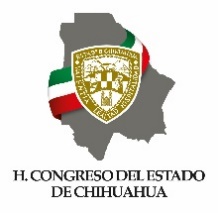 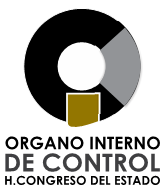 ÓRGANO INTERNO DE CONTROLH. CONGRESO DEL ESTADO              BMM 21. MOBILIARIO Y EQUIPO              BMM 21. MOBILIARIO Y EQUIPOIdentificadorDescripción de llenado(1)Nombre del Ente Público.(2)Nombre de la Unidad Administrativa de la información.(3)Fecha en que se realiza la entrega de información (DD/MM/AAAA).(4)Número de hoja actual y total de hojas.(5)Número o código interno del mobiliario y equipo.(6)Nombre del mobiliario y equipo.(7)Monto en pesos del mobiliario y equipo.(8)Condiciones físicas en las que se encuentra el mobiliario y equipo.(9)Nombre completo y firma de la persona que entrega la unidad administrativa.(10)Nombre completo y firma de la persona que recibe la unidad administrativa.